Nom : Celsius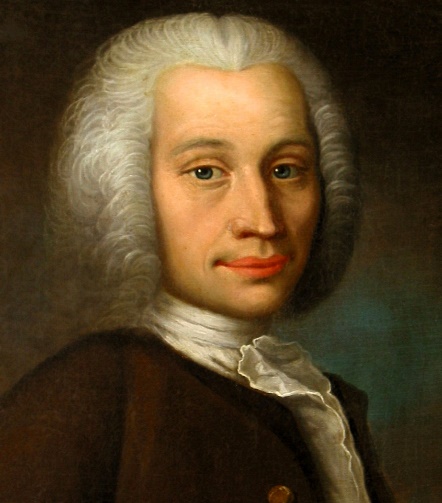 Nom complet : Anders CelsiusPériode de temps : 1701-1744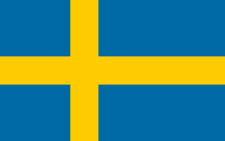 Nationalité : SuédoisDécouverte : degré Celsius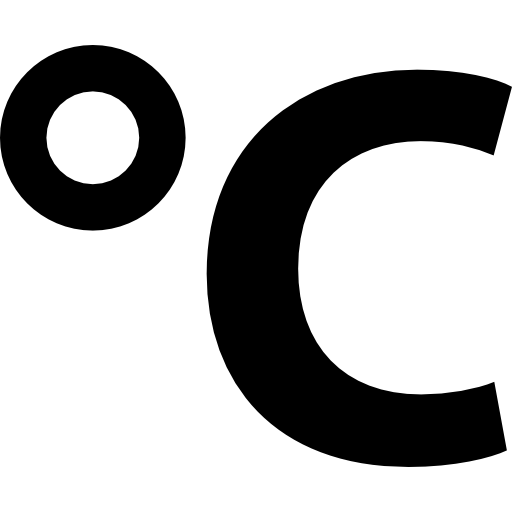 